Milí žiaci,v týchto dňoch ministerstvo školstva vydalo odporúčanie na úpravu vášho týždenného rozvrhu hodín. Pre našu triedu to znamená menej vyučovacích hodín. A to nasledovne:SJL 3 hodiny/týždeňANJ 2 hodiny/týždeňMAT 3 hodiny/týždeň	Toto sú hlavné oblasti. DEJ, OBN, GEG 1 hodina/týždeň	Pokyny dostanete každý týždeň.FYZ, CHE, BIO 1 hodina/týždeňSPOLU: 14 hodínNBV, THD, HUV, VYV, INF – 1 hodina/2 týždne	z týchto predmetov dostanete pokynyTSV – 2 hodiny/2 týždne						raz za dva týždneSLOVENSKÝ JAZYK A LITERATÚRA, pokyny od 11.5.-15.5.2020Milí žiaci, od tohto týždňa sa nám skracuje počet hodín slovenského jazyka a literatúry z 5 na 3. To znamená, že doteraz ste dostávali zadania normálne podľa rozvrhu. Teraz budeme mať 2 hodiny slovenského jazyka a hodinu literatúry. Takže zadaní bude trošku menej. Slovenská jazyk Napíšte si nadpis:Holá a rozvitá vetaNapíšte si:Veta, ktorá obsahuje len prisudzovací sklad, je holá. Čiže má len podmet a prísudok. Napríklad:Mama varí. (podmet a prísudok)(ona) Tancuje. (nevyjadrený podmet a prísudok)Otec je lekár. (podmet a slovesno-menný prísudok)Z cvičenia 1 na strane 68 (ružový a modrý rámček) skús vypísať aspoň dve holé vety.Veta, ktorá okrem prisudzovacieho skladu obsahuje aj iné vetné členy, je rozvitá.Moja mama varí  obed.Tancuje dobre.Starý otec je lekár v našej dedine.Z cvičenia 1 na strane 68 (ružový a modrý rámček) skús vypísať aspoň dve rozvité vety.Napíšte nadpis: Viacnásobný vetný člen (str. 69)Napíš:Dva alebo viaceré rovnocenné vetné členy tvoria viacnásobný vetný člen.Jeho členy sú oddelené čiarkou. Posledný člen je pripojený spojkou.Napríklad:Mama, brat a otec išli na návštevu. Mama umýva, leští a čistí nábytok.Z cvičenia 1 na strane 68 (ružový a modrý rámček) skús vypísať aspoň dve vety s viacnásobným vetným členom.Literatúra:ProjektVyberte si buď western alebo robinsonádu. Jednu ukážku, ktorú ste čítali.Obsah:údaje o autorovipostavyváš názor na príbehilustráciu.MATEMATIKAVypočítajte obsah a obvod útvarov v štvorčekovej sieti, ak rozmer jedného štvorčeka je 1 cm a obsah jedného štvorčeka je 1 cm2.MAT 7.AReťazovky na premenu jednotiek obsahu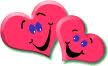 Doplň do prázdnych políčok správne jednotky:A/B/C/D/E/F/DEJEPISZámorské objavy(učebnica s.57-60)Taliani chceli nájsť novú cestu k bohatému Orientu (tovar). Objaviť cestu do Indie sa prví pokúsili Portugalci. Henrich Moreplavec – portugalský princ, snaha o prekonanie strachu, že na južnom cípe Afriky bude každá loď zničená, z Afriky privážali korenie, zlato, slonovinu, ľudí, otrokov. Bartolomeo Diaz – portugalský kapitán, v roku 1488 objavil najjužnejší cíp Afriky – Mys dobrej nádeje. Vasco de Gama – 1498 – doplával k indickým brehom, cesta do Indie bola objavená. Objavenie AmerikyKrištof Kolumbus – 1492 – Antická Ptolemaiova mapa sveta vnukla myšlienku, ako sa možno plavbou západným smerom dostať na východ – objavenie Ameriky loďou Santa Maria – pristáli v Karibskom mori, myslel, že doplával do Indie, domorodcov nazval Indiáni. Novoobjavený svetadiel nazvali Nový svet. Amergio Vespuci skúmal americké pobrežie, na jeho počesť dostal kontinent meno Amerika. Zámorské výpravy: Angličania objavili KanaduHolanďan Willem Barents sa pokúšal doplaviť na ďaleký východ severovýchodným smerom, doplával na Špicbergy, loď rozdrvili ľadové kryhytúžba po bohatstve a poznaníplavili sa na plachetniciach, využívali kompas, astroláby, kvadrantyF. Magalhaes – Portugalec, dokázal, že Zem je guľatá, oboplával Zem. Vypracuj na upevnenie učiva pracovný list, pošli na adresu: lpromosinova@dmail.comBIOLÓGIAZRAKOVÝ ORGÁNOko sa nachádza v dutine = očnica.Očná guľa má 3 vrstvy:Vonkajšia (väzivová): priehľadná rohovka a nepriehľadné bielkoStredná: cievovka, vpredu vráskavcové teleso, šošovka, dúhovka (farba oka) a v nej je otvor zrenicaVnútorná: sietnicaVnútro oka vypĺňa sklovec.Na sietnici sú svetlocitlivé bunky: tyčinky (rozlišujú svetlo a tmu) a čapíky (farba). Na sietnici sa nachádza aj slepá škvrna (nie sú tu tyčinky) a žltá škvrna (veľa čapíkov – najostrejšie videnie).Na sietnici vzniká zmenšený, prevrátený obraz videného predmetu. Skutočný obraz sa tvorí v mozgu.Ochrana oka: mihalnica a riasy – zachytávajú nečistoty, vnútornú stranu mihalnice pokrýva spojovka  viečka, slzy – chránia prednú časť oka pred vysychanímPoškodenia zrakukrátkozrakosť – dobre vidí na krátku vzdialenosť, obraz sa premieta pred sietnicou, odstraňuje sa šošovkami rozptylkamiďalekozrakosť – dobre vidí do diaľky, obraz sa premieta za sietnicou, odstraňuje sa šošovkami spojkamiNormálne videnie umožňujú okuliare a kontaktné šošovky. Každé oko vníma predmety z iného uhla, takže vidíme priestorovo.FYZIKATEPLOTeplo je fyzikálna veličina, má značku Q. Telesom prijaté, alebo odovzdané teplo vypočítame :  Q= m .c . ∆tJednotky tepla sú: J(Joule), kJ, MJ, GJ. ANGLICKÝ JAZYKPracovný zošit str. 44/cv.1 – napíšte vety do zošitov a doplňte HAVE/HAS podľa vzoruPracovný zošit str. 44/cv.2 - prepíšte vety z cvičenia 1, ale tento krát použite stiahnuté tvary podľa vzoruNaučte sa slovnú zásobu z lekcie 5B Vypracované cvičenia  str. 44/cv. 1a, 2 odfoťte, označte menom a priezviskom  a pošlite  na môj email:  radovankamihalik@gmail.com  do 17.5.2020GEOGRAFIA11.5 - Južná Európa – opakovanieVypracujte si pracovný list do zošita.1. Priraď k ostrovom štát:2. Doplň ku produktu krajinu, v ktorej sa produkt vyrába:3. Doplň k vybraným mestám štát, v ktorom sa nachádzajú: /10/4. Vymenuj tri automobilky Talianska:  ..........................................................................................................................................................................................................5. Čím je známy štát San Maríno?  ..........................................................................6. Aký štát je Vatikán, kde sa nachádza a aký je v ňom úradný jazyk?..........................................................................................................................................................7. Čím je známy štát Malta?...................................................................................8. Ktorá krajina je známa býčími zápasmi? ..............................................................9. Doplň hlavné mestá k štátom: 10. Kde sa nachádza sopka Vezuv? .........................................................................13.5.- Juhovýchodná Európa, SrbskoPrepíšte si nové poznámky do zošita.Juhovýchodná EurópaPatria tu štáty: Albánsko, Slovinsko, Chorvátsko, Bosna a Hercegovina, Srbsko, Čierna Hora, Macedónsko, Bulharsko, Rumunsko, Kosovo – (v r. 2008 vyhlásený samostatný štát, ktorý niektoré štáty uznávajú, iné ho naďalej považujú za súčasť Srbska, ani Slovensko neuznalo nezávislosť) -tieto všetky štáty sa nazývajú aj BalkánskePolostrov: Balkánsky  Pohoria: Dináre, Karpaty     Nížiny: Valašská nížina, Hornotrácka nížina Podnebie: subtropické     Vodstvo: Dunaj, Sáva, Dráva, Marica;Cestovný ruch: rozvinutý (prímorské oblasti)Srbsko-hlavné mesto: Belehrad-je najväčší štát bývalej JuhosláviePohorie: Dináre Vodstvo: Dunaj, Tisa, Sáva, Morava → vodná doprava-nemá dostatok nerastných surovín ,chýbajú zásoby najmä palív, ťaží sa meď ,magnezit, hnedé uhliePoľnohospodárstvo : RV: obilniny, ovocie, zelenina, vinič ŽV: hovädzí dobytok, ošípané-súčasťou Srbska je autonómna oblasť: VOJVODINA -má pestré národnostné zloženie (Srbi, Maďari, Chorváti, Slováci)→ centrom je Novi SadKOSOVO -obývajú prevažne Albánci, Srbi sú v menšine (patrí medzi najzaostalejšie časti Srbska)OBČIANSKA NÁUKA- naposledy máte mať napísané v zošite poznámky z učiva Sociálne zmeny v ľudskej spoločnosti a ich zdroje a následne máte mať vypracovanú v zošite 2. a 3. otázku z učebnice zo str. 12,- následne vypracujte do zošita úlohu č. 2 z učebnice zo str. 13.NÁBOŽENSKÁ VÝCHOVAnové učivo  nám predstavuje Ježiša , ktorý nás oslobodzuje od hriechu. Na strane 77- 80 ak si prečítaš nové učivi sa dozvieš o Ježišovi viac:Čo znamená  meno Ježiš?..................................................................................................................................................................................................................................Čo znamená meno Kristus? ........................................................................................................................................................................................................................... Napíš zo strany 79 čoho symbolom bol v antike Kríž? .........................................................................................................................................................................................Nájdi na internete význam aj svojho mena..........................................................................Boh  posiela Ježiša Krista ako záchrancu a vykupiteľa, ktorý nás oslobodzuje od hriechu.HUDOBNÁ VÝCHOVADobrý deň milí žiaci!Domáce učenie pokračuje, tak Vám posielam jednu aktivitu na pozdvihnutie nálady. Nájdite si čas, sadnite si na svoje obľúbené miesto, urobte si pohodu a započúvajte sa do skladby Air od Johanna Sebastiána Bacha. Pri počúvaní skladby vnímajte svoje pocity, nálady, atmosféru skladby. Môžete si zobrať papier a pri počúvaní kresliť  alebo  len si tak čmárať. Pri našom opätovnom stretnutí si vaše dojmy z počúvania  skladby rada vypočujem. Prajem Vám krásne počúvanie .Vaša učiteľka hudby TELESNÁ A ŠPORTOVÁ VÝCHOVAprechádzky do prírody beh na krátke vzdialenostiaerobic ( ranná rozcvička, cviky na mieste, dychové cvičenia )bicyklovanie v prírode alebo obciVedomostná úloha : Tvojou úlohou bude pripojiť sa na internet, otvoriť si stránku GOOGLE a do vyhľadávača napísať slová „ Novodobé olympijské hry“. Zisti a napíš mi kedy, kde sa konali tieto hry a kým boli založené.Vaše odpovede na moje otázky mi môžete zasielať na aplikáciu Messenger – Patrik Olejár ( nie Facebook ).VÝTVARNÁ VÝCHOVAPrišla jar.Aktuálna téma :Jarné kvety vo váze.Môžete použiť akvarelové alebo temperové farby na výkres A4.INFORMATIKA pokyny na obdobie 11.5. – 22.5.2020Témou na nadchádzajúce obdobie je vyhľadávanie informácie, zápis zdroja.Úloha:Zapni si Tvoj obľúbený klip na youtube. Skopíruj adresu (link) do wordu. Všimni si, ako celá adresa vyzerá. PC za teba celú adresu vypísal.A teraz sa trošku aj potráp. Vo vyhľadávači google.sk vyhľadaj ako uvádzať bibliografické odkazy. Vypíš si to do zošita. Keď sa stretneme, tak sa na to budem pýtať.TECHNIKAOBSLUHA A ÚDRŽBA VYBRANÝCH DOMÁCICH ZARIADENÍDÚ: Vyber si ľubovoľné zariadenie v domácnosti ( chladničku, práčku, mixér, fén...), prečítaj si návod na obsluhu a údržbu.Ide o prezentovanie bezpečného postupu používania zariadenia v domácnosti.Vypracuj projekt na tému obsluhy a údržby vybraného domáceho zariadenia.12437569108111312141516Premeň na jednotku uvedenú 2,36 m2  (dm2)0,354 ha ( m2)23 457 mm2 (a)0,004 53 km2 (m2)12 358 647 mm2 (a)47,63 dm2 (mm2)3,258 m2 (cm2)5,69 a  ( ha)123,57 cm2 (mm2)0,254 m2 (cm2)v zátvorke:325,23 m2 (ha)0,125 cm2  (mm2)563,8 m2 (km2)12 357 mm2 (dm2)358 dm2 (m2)1,24 a (dm2)36,9 mm2 (cm2)58,36 ha (m2)236 254 mm2 (dm2)1,589 m2 (dm2)0,34 dm2 (cm2)1kJ = 1000 JKorfuMadeiraKrétaRodosSardíniaIónske ostrovyBaleárySicíliaKanárske ostrovyElbaportské vínoflamencopomarančecestovinyryžaSangria mozarellakorokolympijské hrypizzaVersacesyr fetaFátimaBarcelonaPisaAténySolúnPortoAndora la VellaMilánoValenciaValettaTalianskoGréckoPortugalskoŠpanielskoMaltaSan Marino